Publicado en  el 18/02/2014 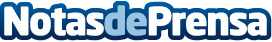 Red.es organiza el Pabellón de España en el Mobile World CongressPor segundo año consecutivo, la Secretaría de Estado de Telecomunicaciones y para la Sociedad de la Información organiza, a través de la entidad pública Red.es, el Pabellón de España en el Mobile World Congress (MWC) que se celebra en Barcelona. Este espacio acoge a 58 empresas que operan en diferentes sectores dentro de la industria del móvil: infraestructuras, soluciones, contenidos, aplicaciones, fabricantes…Datos de contacto:Red.esNota de prensa publicada en: https://www.notasdeprensa.es/red-es-organiza-el-pabellon-de-espana-en-el_1 Categorias: Innovación Tecnológica http://www.notasdeprensa.es